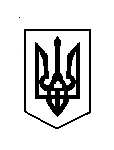 УКРАЇНАКОМИШУВАСЬКА СЕЛИЩНА РАДАОРІХІВСЬКОГО РАЙОНУ ЗАПОРІЗЬКОЇ ОБЛАСТІДВАДЦЯТЬ ШОСТА СЕСІЯ ВОСЬМОГО СКЛИКАННЯР І Ш Е Н Н Я17.05.2018								                                № 02     Керуючись п. 22 частини першої ст. 26 Закону України  «Про місцеве самоврядування в Україні», Законом України №5067 від 05.07.2012  «Про зайнятість населення», Законом України №1533 від 02.03.2000 «Про загальнообов'язкове державне соціальне страхування на випадок безробіття», Постановою Кабінету Міністрів України №175 від 20.03.2013 «Про затвердження Порядку організації  громадських та інших робіт тимчасового характеру», ст. 91 Бюджетного кодексу України, на підставі листа Оріхівського районного центру зайнятості №370/07-17 від 14.05.2018 р., Комишуваська  селищна радаВИРІШИЛА:Внести зміни до рішення сесії від 23.02.2018 № 05 «Про затвердження Програми «Організація та проведення оплачуваних громадських робіт на території Комишуваської селищної ради на 2018 рік» та викласти вищевказану програму в новій редакції, що додається.2. Контроль за виконанням даного рішення покласти на постійну комісію з питань промисловості, підприємства, таранспорту, житлово-комунального господарства та комунальної власності, постійну комісію з питань планування, фінансів, бюджету та соціально-економічного розвитку.Селищний голова                                                                       Ю.В. Карапетян               ЗАТВЕРДЖЕНОрішенням двадцять шостої сесії Комишуваської селищної ради         від 17.05.2018 № 02ПРОГРАМАорганізації та проведення оплачуваних громадських робіт на території Комишуваської селищної ради на 2018 рік(нова редакція)смт. Комишуваха, 2018Зміст 1. Загальна характеристика Програми…………………………………………...82. Загальні положення…………………………………………………………….83. Мета та завдання програми……………………………………………………94. Виконання програми…………………………………………………………...95. Фінансове забезпечення Програми……………………………………………96. Очікувані результати  виконання   Програми………………………………...97.Заходи щодо виконання Програми та орієнтовні обсяги …………………..108.Додатки до Програми……………………………………………………...11-131. Загальна характеристика Програми2. Загальні положення1.1. Програма організації та проведення оплачуваних громадських робіт на території Комишуваської селищної ради на 2018 рік (надалі Програма) розроблена відповідно до  Конституції України,  Законів України «Про місцеве самоврядування в Україні»,  «Про зайнятість населення» «Про загальнообов'язкове державне соціальне страхування на випадок безробіття», Постанови Кабінету Міністрів України від 20.03.2013 року № 175 «Про затвердження Порядку організації  громадських та інших робіт тимчасового характеру».3. Мета та завдання  Програми2.1. Головною метою Програми є забезпечення тимчасової зайнятості безробітних громадян.2.2.  До виконання громадських та інших робіт тимчасового характеру на добровільних засадах залучаються такі категорії осіб: зареєстровані безробітні; особи, які перебувають на обліку в Оріхівській районній філії Запорізького обласного центру зайнятості, як такі, що шукають роботу; працівники, які втратили частину заробітної плати внаслідок вимушеного скорочення до 50 відсотків передбаченої законодавством тривалості робочого часу у зв’язку із зупиненням (скороченням) виробництва продукції.Завдання програми – створення тимчасових робочих місць та вирішення проблеми дефіциту робочої сили під час здійснення заходів з благоустрою та озелененню території населених пунктів територій селищної ради об’єктів соціальної сфери, кладовищ, зон відпочинку і туризму, придорожніх смуг.4. Виконання Програми 3.1. Громадські роботи будуть проводитись на спеціально створених для цього тимчасових робочих місцях згідно з переліком видів громадських робіт та на відповідних територіях Комишуваської селищної ради (додатки 1,2).3.2. Оріхівська районна філія Запорізького обласного центру зайнятості забезпечує проведення громадських робіт на території Комишуваської селищної ради шляхом укладення відповідних договорів та постійне інформування населення про можливість участі в громадських роботах.5. Фінансове забезпечення Програми4.1. Головний розпорядник коштів – голова Комишуваської селищної ради  в межах бюджетних призначень передбачає кошти на фінансування Програми із загального та спеціального фонду селищного бюджету.                                                                            4.2. Фінансування Програми здійснюється в межах видатків передбачених в селищному бюджеті на відповідний бюджетний рік, а також за рахунок інших джерел, не заборонених чинним законодавством                (додаток 3).6.  Очікувані результати  виконання   Програми5.1. Виконання Програми дасть змогу:- постійно підтримувати  в належному санітарному  стані території  населених пунктів громади;- сприяти покращенню умов проживання і відпочинку населення шляхом належного догляду за зеленими насадженнями, місцями загального користування, утримання та приведення в належний  стан меморіалів, пам’ятників, братських могил, кладовищ;- забезпечити додаткову соціальну підтримку та тимчасову зайнятість осіб, які шукають роботу.7.Заходи щодо виконання Програми та орієнтовні обсяги                                                                                                    Додаток 1до Програми організації та проведення оплачуваних громадських робіт на території Комишуваської селищної ради на 2018 рікРекомендований перелік видів оплачуваних громадських робітРізні види сільськогосподарських робіт.Посадка та догляд за лісовими культурами.Благоустрій та озеленення території населених пунктів, кладовищ, зон відпочинку, придорожній смуг.Підсобні роботи при проведені ремонту або реконструкції, благоустрій та прибирання території об’єктів сфери (навчально-виховного комплексу, спортивних майданчиків, закладів охорони здоров’я і охорони культури).Впорядкування території населених пунктів з метою ліквідації наслідків надзвичайних ситуацій, визнаних рішенням органів виконавчої влади.Упорядження меморіалу, пам’ятників, братських могил та інших місць поховання загиблих захисників Вітчизни.Підсобні роботи з відновлення заповідників,  пам’яток архітектури, історії та культури.Підсобні роботи з відновлення бібліотечного фонду в бібліотеках.Інформування населення про порядок отримання живота житлових субсидій та робота з документами.                                                                                                    Додаток 2до Програми організації та проведення оплачуваних громадських робіт на території Комишуваської селищної ради на 2018 рікПерелік територій для проведення громадських робіт для безробітнихТериторія сіл Щасливе, Трудолюбівка, Новомихайлівка, селища Калинівка.Територія сіл Одарівка, Григорівське, селища Комишуваха.Територія села Жовтеньке, селища Зарічне.4.Територія сіл Новоіванівка, Дружне, Дудникове, Кущове.Територія сіл Вільне, Оленівка, Тарасівка, селищ Новотавричеське, Кирпотине.Територія сіл Новотроїцьке, Блакитне, Веселе, Жовта Круча, Новорозівка, Славне.Територія сіл Новояковлівка, Магдалинівка, Запасне, Новобойківське.8.Територія сіл Ясна Поляна, Трудооленівка.                                                                                                    Додаток 3до Програми організації та проведення оплачуваних громадських робіт на території Комишуваської селищної ради на 2018 рікРозподіл коштів передбачених на реалізацію Програми організації та проведення оплачуваних громадських робіт на території Комишуваської селищної ради на 2018 рікСума коштів, виділених місцевим бюджетом – 100,000 грн.Про внесення змін до рішення сесії від 23.02.2018 № 05 «Про затвердження Програми «Організація та проведення оплачуваних громадських робіт на території Комишуваської селищної ради на 2018 рік» 1.Ініціатори розроблення ПрограмиКомишуваська селищна рада2.Розробник програми Відділ інформаційно-організаційної роботи та зв’язків з громадськістю, головний спеціаліст з кадрових питань3.Відповідальний виконавець програми Відділ інформаційно-організаційної роботи та зв’язків з громадськістю4.Учасники ПрограмиКомишуваська селищна рада,  Оріхівська районна філія Запорізького обласного центру зайнятості, виконуючі обов’язки старости по територіям, КП «Комишуваський комунальник»5.Термін реалізації Програми 2018 рік6.Перелік місцевих бюджетів, які беруть участь у виконані ПрограмиБюджет Комишуваської селищної ради7.Основні джерела фінансування ПрограмиКомишуваська селищна рада,  Запорізький обласний центр зайнятості№з/пНайменування заходуВиконавціТермін виконанняОрієнтовні обсяги фінансування, тис. грн.Орієнтовні обсяги фінансування, тис. грн.№з/пНайменування заходуВиконавціТермін виконанняРік виконанняРік виконання№з/пНайменування заходуВиконавціТермін виконання2018 рікУсього1.Визначення обсягу робіт та об’єктів, на яких буде організовано громадські роботиКомишуваська селищна радаквітень-грудень--3.Забезпечення безробітних необхідним інвентарем та матеріаламиКомишуваська селищна рада По мірі необхідності--4.Оплата громадських робітКомишуваська селищна рада Запорізький обласний центр зайнятостіквітень-грудень200000200000ВсьогоВсьогоВсього200000200000